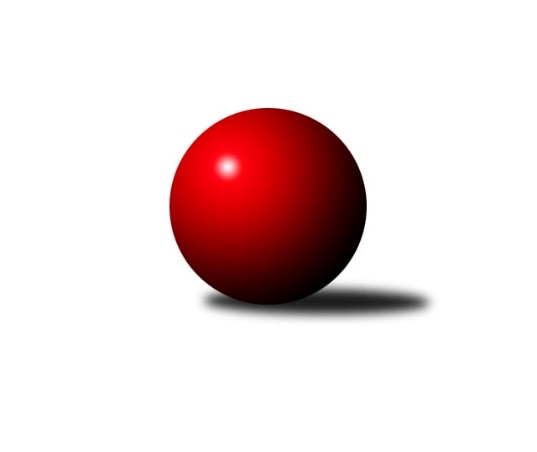 Č.23Ročník 2021/2022	25.3.2022Nejlepšího výkonu v tomto kole: 2848 dosáhlo družstvo: KK Slavoj Praha BDivize AS 2021/2022Výsledky 23. kolaSouhrnný přehled výsledků:AC Sparta Praha	- KK Slavia Praha	6:2	2643:2509	8.0:4.0	21.3.SK Meteor Praha A	- TJ Sparta Kutná Hora	5:3	2596:2594	6.5:5.5	23.3.SK Meteor Praha B	- TJ Sokol Praha-Vršovice 	3:5	2483:2512	6.0:6.0	24.3.TJ AŠ Mladá Boleslav 	- KK Konstruktiva Praha  B	3.5:4.5	2526:2512	7.0:5.0	25.3.TJ Sokol Benešov B	- TJ Praga Praha 	2:6	2647:2674	4.0:8.0	25.3.TJ Neratovice	- TJ Sokol Brandýs n. L.	5:3	2593:2590	6.5:5.5	25.3.KK Slavoj Praha B	- KK Vlašim 	7:1	2848:2664	10.0:2.0	25.3.KK Vlašim 	- TJ Sokol Benešov B	7:1	2757:2623	8.0:4.0	21.3.SK Meteor Praha B	- TJ Neratovice	7:1	2688:2499	9.0:3.0	21.3.Tabulka družstev:	1.	KK Slavoj Praha B	23	16	1	6	124.5 : 59.5 	175.0 : 101.0 	 2612	33	2.	TJ Praga Praha	23	16	0	7	111.5 : 72.5 	161.0 : 115.0 	 2606	32	3.	KK Konstruktiva Praha  B	23	15	1	7	104.5 : 79.5 	150.0 : 126.0 	 2579	31	4.	TJ Sparta Kutná Hora	23	13	1	9	106.5 : 77.5 	149.5 : 126.5 	 2546	27	5.	TJ Sokol Praha-Vršovice	23	13	0	10	98.5 : 85.5 	143.0 : 133.0 	 2557	26	6.	AC Sparta Praha	23	12	1	10	95.0 : 88.0 	137.5 : 136.5 	 2560	25	7.	TJ AŠ Mladá Boleslav	23	12	0	11	94.0 : 90.0 	138.0 : 138.0 	 2505	24	8.	TJ Sokol Benešov B	22	10	2	10	84.0 : 92.0 	130.0 : 134.0 	 2534	22	9.	KK Vlašim	23	10	1	12	84.0 : 100.0 	125.5 : 150.5 	 2531	21	10.	TJ Sokol Brandýs n. L.	23	10	0	13	92.5 : 91.5 	138.5 : 137.5 	 2524	20	11.	TJ Neratovice	23	9	1	13	80.0 : 104.0 	131.0 : 145.0 	 2491	19	12.	SK Meteor Praha A	22	9	0	13	80.5 : 95.5 	126.5 : 137.5 	 2519	18	13.	SK Meteor Praha B	22	6	0	16	59.0 : 116.0 	95.5 : 166.5 	 2429	12	14.	KK Slavia Praha	22	4	0	18	56.5 : 119.5 	105.0 : 159.0 	 2464	8Podrobné výsledky kola:	 AC Sparta Praha	2643	6:2	2509	KK Slavia Praha	Jiří Neumajer	 	 211 	 229 		440 	 1:1 	 431 	 	219 	 212		Milan Mareš	Jan Vácha	 	 212 	 212 		424 	 1:1 	 420 	 	233 	 187		Zdeněk Novák	Petr Neumajer	 	 240 	 224 		464 	 2:0 	 369 	 	191 	 178		Petr Knap	Petr Hartina	 	 223 	 214 		437 	 1:1 	 439 	 	210 	 229		Karel Vaňata	Vojtěch Krákora	 	 177 	 240 		417 	 1:1 	 425 	 	201 	 224		Jan Václavík	Martin Dubský	 	 236 	 225 		461 	 2:0 	 425 	 	217 	 208		Aleš Jungmannrozhodčí: Vojtěch KrákoraNejlepší výkon utkání: 464 - Petr Neumajer	 SK Meteor Praha A	2596	5:3	2594	TJ Sparta Kutná Hora	Milan Mikulášek	 	 224 	 222 		446 	 2:0 	 426 	 	216 	 210		Zdeněk Rajchman	Ivo Steindl	 	 228 	 214 		442 	 1:1 	 454 	 	221 	 233		Jaroslav Čermák	Pavel Plachý	 	 214 	 219 		433 	 1:1 	 425 	 	227 	 198		Vladimír Holý	Martin Boháč	 	 231 	 232 		463 	 2:0 	 414 	 	208 	 206		Petr Dus	Ladislav Zahrádka	 	 189 	 189 		378 	 0:2 	 426 	 	202 	 224		Jiří Barbora	Jindřich Sahula	 	 217 	 217 		434 	 0.5:1.5 	 449 	 	232 	 217		Michal Hrčkulákrozhodčí: Ladislav ZahrádkaNejlepší výkon utkání: 463 - Martin Boháč	 SK Meteor Praha B	2483	3:5	2512	TJ Sokol Praha-Vršovice 	Ctirad Dudycha	 	 188 	 212 		400 	 1:1 	 372 	 	190 	 182		Lukáš Pelánek	Pavel Novák	 	 214 	 205 		419 	 1:1 	 425 	 	226 	 199		Martin Šmejkal	Luboš Soukup	 	 196 	 201 		397 	 0:2 	 464 	 	219 	 245		Zbyněk Vilímovský	David Dittrich	 	 251 	 236 		487 	 2:0 	 467 	 	237 	 230		Jiří Rejthárek	Michal Franc	 	 183 	 196 		379 	 1:1 	 389 	 	197 	 192		Jiří Jabůrek	Jiří Novotný	 	 205 	 196 		401 	 1:1 	 395 	 	189 	 206		Martin Švedarozhodčí: Luboš SoukupNejlepší výkon utkání: 487 - David Dittrich	 TJ AŠ Mladá Boleslav 	2526	3.5:4.5	2512	KK Konstruktiva Praha  B	Michal Horáček	 	 198 	 187 		385 	 1:1 	 385 	 	204 	 181		Jaroslav Pleticha st.	Petr Horáček	 	 191 	 223 		414 	 1:1 	 444 	 	223 	 221		Ludmila Johnová	Pavel Horáček ml.	 	 221 	 203 		424 	 1:1 	 427 	 	218 	 209		Emilie Somolíková	Tomáš Křenek	 	 223 	 204 		427 	 2:0 	 374 	 	189 	 185		Eva Václavková	Petr Palaštuk	 	 205 	 223 		428 	 1:1 	 433 	 	232 	 201		Jaroslav Zahrádka	Josef Cíla	 	 221 	 227 		448 	 1:1 	 449 	 	233 	 216		Michal Ostatnickýrozhodčí: Petr HoráčekNejlepší výkon utkání: 449 - Michal Ostatnický	 TJ Sokol Benešov B	2647	2:6	2674	TJ Praga Praha 	Petr Červ	 	 242 	 221 		463 	 1:1 	 447 	 	225 	 222		David Kašpar	Jiří Franěk	 	 216 	 226 		442 	 0:2 	 448 	 	220 	 228		Milan Komorník	Ladislav Kalous	 	 234 	 214 		448 	 1:1 	 456 	 	206 	 250		Josef Kašpar	Marek Červ	 	 212 	 193 		405 	 1:1 	 409 	 	187 	 222		Pavel Janoušek	Jiří Kočí	 	 206 	 212 		418 	 0:2 	 459 	 	222 	 237		Rostislav Kašpar	Petr Brabenec	 	 238 	 233 		471 	 1:1 	 455 	 	201 	 254		Jaroslav Kourekrozhodčí: Palát KarelNejlepší výkon utkání: 471 - Petr Brabenec	 TJ Neratovice	2593	5:3	2590	TJ Sokol Brandýs n. L.	Josef Trnka	 	 198 	 218 		416 	 1:1 	 419 	 	219 	 200		František Čvančara	Eva Dvorská	 	 229 	 223 		452 	 1:1 	 448 	 	223 	 225		Václav Sommer	Jan Meščan	 	 205 	 188 		393 	 1:1 	 380 	 	190 	 190		Pavel Kotek	Petr Šteiner	 	 236 	 210 		446 	 1.5:0.5 	 433 	 	223 	 210		Martin Šmejkal	Petr Vacek	 	 214 	 225 		439 	 1:1 	 447 	 	238 	 209		Miloslav Rychetský	Petr Božka	 	 222 	 225 		447 	 1:1 	 463 	 	251 	 212		Karel Křenekrozhodčí: Jan KozákNejlepší výkon utkání: 463 - Karel Křenek	 KK Slavoj Praha B	2848	7:1	2664	KK Vlašim 	František Rusín	 	 244 	 265 		509 	 2:0 	 455 	 	224 	 231		Ladislav Hlaváček	Stanislav Březina ml.	 	 242 	 262 		504 	 2:0 	 455 	 	231 	 224		Miroslav Pessr	Miroslav Bubeník	 	 182 	 236 		418 	 1:1 	 417 	 	210 	 207		Milan Černý	David Kuděj	 	 243 	 272 		515 	 2:0 	 455 	 	238 	 217		Václav Tůma	Anton Stašák	 	 215 	 228 		443 	 2:0 	 412 	 	199 	 213		Jiří Kadleček	Jan Bürger	 	 234 	 225 		459 	 1:1 	 470 	 	218 	 252		Josef Dotlačilrozhodčí: Vedoucí družstevNejlepší výkon utkání: 515 - David Kuděj	 KK Vlašim 	2757	7:1	2623	TJ Sokol Benešov B	Ladislav Hlaváček	 	 262 	 218 		480 	 1:1 	 470 	 	214 	 256		Petr Brabenec	Luboš Zajíček	 	 228 	 223 		451 	 1:1 	 438 	 	209 	 229		Marek Červ	Josef Dotlačil	 	 229 	 227 		456 	 2:0 	 404 	 	210 	 194		David Dvořák	Václav Tůma	 	 203 	 229 		432 	 0:2 	 473 	 	234 	 239		Ladislav Kalous	Jiří Kadleček	 	 245 	 236 		481 	 2:0 	 419 	 	209 	 210		Petr Červ	Simona Kačenová	 	 222 	 235 		457 	 2:0 	 419 	 	215 	 204		Jiří Kočírozhodčí: Václav TůmaNejlepší výkon utkání: 481 - Jiří Kadleček	 SK Meteor Praha B	2688	7:1	2499	TJ Neratovice	Jindra Pokorná	 	 247 	 219 		466 	 2:0 	 412 	 	210 	 202		Jaroslava Fukačová	Pavel Novák	 	 202 	 209 		411 	 1:1 	 383 	 	206 	 177		Eva Dvorská	Michal Franc	 	 215 	 184 		399 	 1:1 	 430 	 	212 	 218		Petr Šteiner	Luboš Polanský	 	 238 	 220 		458 	 1:1 	 438 	 	208 	 230		Josef Trnka	Ctirad Dudycha	 	 244 	 239 		483 	 2:0 	 430 	 	195 	 235		Petr Vacek	David Dittrich	 	 250 	 221 		471 	 2:0 	 406 	 	214 	 192		Petr Božka *1rozhodčí: Luboš Polanskýstřídání: *1 od 61. hodu Jan KozákNejlepší výkon utkání: 483 - Ctirad DudychaPořadí jednotlivců:	jméno hráče	družstvo	celkem	plné	dorážka	chyby	poměr kuž.	Maximum	1.	David Kuděj 	KK Slavoj Praha B	453.10	303.9	149.2	4.1	9/11	(522)	2.	Rostislav Kašpar 	TJ Praga Praha 	450.81	301.4	149.4	3.8	11/11	(497)	3.	Karel Křenek 	TJ Sokol Brandýs n. L.	450.31	300.5	149.8	2.6	11/11	(497)	4.	Jan Bürger 	KK Slavia Praha	448.22	302.3	145.9	4.2	10/11	(511)	5.	Stanislav Březina  ml.	KK Slavoj Praha B	448.00	305.5	142.5	4.3	9/11	(504)	6.	Josef Kašpar 	TJ Praga Praha 	447.84	300.8	147.0	3.3	11/11	(486)	7.	Anton Stašák 	KK Slavoj Praha B	445.86	299.4	146.4	3.9	11/11	(500)	8.	Milan Komorník 	TJ Praga Praha 	444.66	299.6	145.0	4.9	8/11	(487)	9.	Zbyněk Vilímovský 	TJ Sokol Praha-Vršovice 	443.90	295.4	148.5	1.6	11/11	(477)	10.	Petr Božka 	TJ Neratovice	441.58	299.7	141.9	4.4	8/10	(483)	11.	Václav Klička 	AC Sparta Praha	441.00	297.2	143.8	3.7	10/10	(481)	12.	Michal Ostatnický 	KK Konstruktiva Praha  B	440.08	298.2	141.9	4.2	11/12	(483)	13.	Ladislav Hlaváček 	KK Vlašim 	439.27	298.9	140.4	4.4	11/11	(483)	14.	Ludmila Johnová 	KK Konstruktiva Praha  B	438.20	299.1	139.1	4.2	12/12	(484)	15.	Martin Boháč 	SK Meteor Praha A	437.61	297.3	140.3	5.0	11/11	(473)	16.	Zdeněk Rajchman 	TJ Sparta Kutná Hora	437.23	297.1	140.1	5.2	9/11	(499)	17.	Ivo Steindl 	SK Meteor Praha A	436.53	302.3	134.2	8.0	10/11	(487)	18.	Václav Sommer 	TJ Sokol Brandýs n. L.	436.31	302.2	134.1	4.7	8/11	(482)	19.	Petr Palaštuk 	TJ AŠ Mladá Boleslav 	436.26	298.1	138.2	7.1	10/10	(480)	20.	Tomáš Křenek 	TJ AŠ Mladá Boleslav 	435.40	296.6	138.8	5.9	9/10	(459)	21.	Jiří Rejthárek 	TJ Sokol Praha-Vršovice 	434.97	302.2	132.7	6.6	11/11	(490)	22.	Josef Dotlačil 	KK Vlašim 	434.89	294.8	140.1	5.2	10/11	(486)	23.	Jiří Kočí 	TJ Sokol Benešov B	434.84	298.5	136.4	5.2	9/11	(479)	24.	Emilie Somolíková 	KK Konstruktiva Praha  B	434.81	296.3	138.5	5.4	11/12	(490)	25.	Dušan Hrčkulák 	TJ Sparta Kutná Hora	434.69	294.9	139.8	4.8	11/11	(493)	26.	Vojtěch Krákora 	AC Sparta Praha	434.64	299.8	134.8	5.0	10/10	(482)	27.	Miloslav Rychetský 	TJ Sokol Brandýs n. L.	434.52	293.1	141.4	4.1	11/11	(497)	28.	David Dittrich 	SK Meteor Praha B	433.33	291.7	141.7	4.6	8/10	(487)	29.	Petr Hartina 	AC Sparta Praha	433.17	298.7	134.5	4.9	10/10	(469)	30.	Petr Neumajer 	AC Sparta Praha	432.32	300.1	132.2	6.4	10/10	(489)	31.	Václav Tůma 	KK Vlašim 	432.29	300.7	131.6	6.8	11/11	(467)	32.	Pavel Plachý 	SK Meteor Praha A	431.44	292.9	138.6	4.3	11/11	(485)	33.	David Kašpar 	TJ Praga Praha 	431.11	301.1	130.0	6.6	11/11	(471)	34.	Jiří Jabůrek 	TJ Sokol Praha-Vršovice 	427.38	292.9	134.4	5.5	10/11	(465)	35.	Pavel Horáček  ml.	TJ AŠ Mladá Boleslav 	427.25	287.6	139.6	6.9	9/10	(488)	36.	Jaroslav Kourek 	TJ Praga Praha 	424.25	290.6	133.6	5.6	11/11	(458)	37.	Aleš Jungmann 	KK Slavia Praha	422.60	296.7	125.9	6.5	11/11	(462)	38.	Pavel Janoušek 	TJ Praga Praha 	422.49	291.3	131.2	6.0	11/11	(462)	39.	Pavel Grygar 	TJ Sokol Praha-Vršovice 	422.16	292.6	129.5	6.2	10/11	(451)	40.	Jaroslav Pleticha  st.	KK Konstruktiva Praha  B	421.64	299.3	122.3	9.0	11/12	(490)	41.	Jiří Neumajer 	AC Sparta Praha	421.54	286.9	134.7	6.5	7/10	(452)	42.	Filip Knap 	KK Slavia Praha	420.03	292.0	128.1	5.2	11/11	(464)	43.	Viktor Jungbauer 	KK Slavoj Praha B	419.85	291.5	128.4	5.8	11/11	(530)	44.	František Čvančara 	TJ Sokol Brandýs n. L.	418.98	294.5	124.5	8.5	10/11	(443)	45.	Martin Šmejkal 	TJ Sokol Praha-Vršovice 	418.25	292.9	125.3	7.9	10/11	(446)	46.	Jiří Kašpar 	KK Slavoj Praha B	417.94	289.3	128.7	7.1	10/11	(517)	47.	Vladimír Holý 	TJ Sparta Kutná Hora	417.89	286.3	131.6	7.7	11/11	(498)	48.	Petr Šteiner 	TJ Neratovice	417.65	287.3	130.3	6.5	8/10	(464)	49.	Jiří Kadleček 	KK Vlašim 	417.57	292.5	125.0	7.6	9/11	(481)	50.	Eva Václavková 	KK Konstruktiva Praha  B	417.39	296.3	121.1	6.4	12/12	(455)	51.	Luboš Polanský 	SK Meteor Praha B	416.07	289.6	126.4	6.4	7/10	(461)	52.	Petr Vacek 	TJ Neratovice	414.66	287.4	127.2	6.5	7/10	(457)	53.	Jan Kozák 	TJ Neratovice	414.40	288.9	125.5	6.7	7/10	(445)	54.	Petr Brabenec 	TJ Sokol Benešov B	413.25	282.0	131.3	6.4	10/11	(483)	55.	Pavel Novák 	SK Meteor Praha B	412.94	294.6	118.4	8.6	7/10	(433)	56.	Martin Šveda 	TJ Sokol Praha-Vršovice 	412.25	292.7	119.5	10.5	10/11	(478)	57.	Michal Horáček 	TJ AŠ Mladá Boleslav 	412.08	292.9	119.2	8.1	10/10	(465)	58.	Pavel Palaštuk 	TJ AŠ Mladá Boleslav 	411.88	285.0	126.9	6.6	10/10	(461)	59.	Milan Černý 	KK Vlašim 	411.46	287.0	124.5	8.8	9/11	(469)	60.	Marek Červ 	TJ Sokol Benešov B	411.29	280.9	130.4	7.3	11/11	(455)	61.	Milan Mikulášek 	SK Meteor Praha A	411.27	286.3	125.0	8.5	11/11	(473)	62.	Jiří Barbora 	TJ Sparta Kutná Hora	410.81	290.6	120.2	6.9	11/11	(469)	63.	Ladislav Zahrádka 	SK Meteor Praha A	409.45	282.4	127.0	7.4	11/11	(440)	64.	Martin Šmejkal 	TJ Sokol Brandýs n. L.	408.63	287.1	121.5	9.2	9/11	(465)	65.	Ctirad Dudycha 	SK Meteor Praha B	407.53	286.5	121.0	7.4	10/10	(483)	66.	Miroslav Šostý 	SK Meteor Praha B	407.14	288.9	118.3	8.7	7/10	(444)	67.	Karel Vaňata 	KK Slavia Praha	406.81	284.6	122.2	9.1	11/11	(446)	68.	Eva Dvorská 	TJ Neratovice	404.93	283.2	121.7	7.0	8/10	(452)	69.	Luboš Soukup 	SK Meteor Praha B	400.51	288.7	111.8	10.6	8/10	(434)	70.	Jindřich Sahula 	SK Meteor Praha A	400.32	280.5	119.8	9.5	11/11	(478)	71.	Josef Trnka 	TJ Neratovice	400.13	284.0	116.1	8.6	8/10	(439)	72.	Vlastimil Pírek 	KK Vlašim 	396.79	286.4	110.3	11.8	9/11	(436)	73.	Petr Knap 	KK Slavia Praha	395.89	277.9	118.0	11.5	10/11	(430)	74.	Pavel Kotek 	TJ Sokol Brandýs n. L.	388.96	275.5	113.5	10.5	11/11	(424)	75.	Michal Franc 	SK Meteor Praha B	377.54	269.7	107.9	14.3	8/10	(427)	76.	Jiří Samolák 	TJ AŠ Mladá Boleslav 	369.50	265.1	104.4	13.4	7/10	(415)		František Rusín 	KK Slavoj Praha B	498.33	325.3	173.0	2.0	1/11	(509)		Hana Kovářová 	KK Konstruktiva Praha  B	485.00	314.0	171.0	1.0	1/12	(485)		Jindřich Valo 	KK Slavoj Praha B	470.50	310.0	160.5	1.0	2/11	(499)		Jaroslav Hažva 	KK Slavoj Praha B	470.00	300.0	170.0	1.0	1/11	(470)		Jindra Pokorná 	SK Meteor Praha B	466.00	316.0	150.0	4.0	1/10	(466)		Michal Koubek 	KK Slavoj Praha B	463.00	322.0	141.0	5.0	1/11	(463)		Leoš Vobořil 	TJ Sparta Kutná Hora	459.78	307.9	151.9	4.7	3/11	(490)		Michal Hrčkulák 	TJ Sparta Kutná Hora	450.08	302.6	147.5	3.4	6/11	(510)		Jan Barchánek 	KK Konstruktiva Praha  B	448.67	304.7	144.0	3.3	3/12	(462)		Ladislav Kalous 	TJ Sokol Benešov B	447.57	299.4	148.2	3.4	7/11	(481)		Jiří Pavlík 	KK Slavoj Praha B	446.33	306.4	139.9	3.9	3/11	(493)		Jaroslav Pleticha  ml.	KK Konstruktiva Praha  B	446.25	304.9	141.4	5.1	4/12	(463)		František Tesař 	TJ Sparta Kutná Hora	443.00	311.0	132.0	4.5	1/11	(450)		Jiří Franěk 	TJ Sokol Benešov B	442.60	307.8	134.8	4.4	1/11	(461)		Josef Cíla 	TJ AŠ Mladá Boleslav 	440.05	287.5	152.6	3.4	2/10	(475)		Simona Kačenová 	KK Vlašim 	440.00	308.0	132.0	5.5	1/11	(457)		Karel Wolf 	TJ Sokol Praha-Vršovice 	438.00	297.0	141.0	9.0	2/11	(451)		Luboš Zajíček 	KK Vlašim 	437.00	304.7	132.3	9.3	1/11	(451)		Jan Kvapil 	TJ Neratovice	436.76	297.9	138.9	4.2	6/10	(475)		Karel Drábek 	TJ Sokol Benešov B	435.88	298.0	137.9	4.3	4/11	(457)		Petr Červ 	TJ Sokol Benešov B	435.17	294.5	140.6	5.3	6/11	(467)		Jan Petráček 	SK Meteor Praha B	435.00	296.0	139.0	14.0	1/10	(435)		Michal Vyskočil 	TJ Sokol Benešov B	433.57	299.3	134.2	7.5	7/11	(486)		Vladimíra Pavlatová 	AC Sparta Praha	433.15	299.9	133.3	6.4	4/10	(457)		Miroslav Pessr 	KK Vlašim 	432.25	302.0	130.3	7.0	4/11	(455)		Pavel Vojta 	KK Vlašim 	431.00	297.0	134.0	7.0	1/11	(431)		Petr Horáček 	TJ AŠ Mladá Boleslav 	430.52	293.7	136.8	5.7	5/10	(452)		Petr Pravlovský 	KK Slavoj Praha B	430.50	297.5	133.0	9.0	2/11	(435)		Josef Hladík 	TJ Sokol Praha-Vršovice 	429.50	301.5	128.0	7.0	2/11	(430)		Pavlína Kašparová 	TJ Praga Praha 	427.50	305.0	122.5	9.0	2/11	(436)		Luboš Brabec 	TJ Sokol Benešov B	427.39	296.9	130.5	8.1	6/11	(483)		Tomáš Jelínek 	TJ Sparta Kutná Hora	426.82	288.6	138.2	6.1	7/11	(475)		Miroslav Viktorin 	AC Sparta Praha	425.80	290.8	135.0	6.0	5/10	(458)		Jan Rabenseifner 	KK Slavia Praha	425.00	297.0	128.0	11.0	1/11	(425)		Martin Dubský 	AC Sparta Praha	423.07	291.4	131.7	9.0	2/10	(461)		Lukáš Kotek 	TJ Sokol Brandýs n. L.	420.00	292.0	128.0	4.5	2/11	(439)		Jaroslav Zahrádka 	KK Konstruktiva Praha  B	419.60	294.4	125.2	8.1	5/12	(442)		Jiří Sládek 	KK Slavia Praha	419.50	273.5	146.0	5.5	2/11	(452)		Arnošt Nedbal 	KK Konstruktiva Praha  B	418.66	297.9	120.8	6.1	5/12	(454)		Přemysl Jonák 	KK Slavia Praha	418.63	290.5	128.1	6.0	2/11	(438)		Petr Dus 	TJ Sparta Kutná Hora	418.44	293.3	125.1	7.6	5/11	(463)		Pavel Pavlíček 	AC Sparta Praha	417.88	286.8	131.1	7.1	4/10	(450)		Jan Václavík 	KK Slavia Praha	417.60	285.7	131.9	8.9	5/11	(453)		Jaroslav Čermák 	TJ Sparta Kutná Hora	417.33	281.3	136.0	5.3	3/11	(454)		Pavel Horáček  st.	TJ AŠ Mladá Boleslav 	416.00	294.0	122.0	3.0	1/10	(416)		Jakub Wrzecionko 	KK Konstruktiva Praha  B	415.00	284.0	131.0	1.0	1/12	(415)		Antonín Krejza 	TJ Sokol Praha-Vršovice 	413.53	293.1	120.5	6.6	6/11	(435)		Dušan Dvořák 	TJ Sokol Benešov B	413.29	286.9	126.4	6.9	7/11	(462)		Pavel Holec 	TJ Sokol Brandýs n. L.	412.87	289.7	123.1	6.6	5/11	(439)		Miroslav Bubeník 	KK Slavoj Praha B	412.61	291.8	120.8	10.3	6/11	(477)		Tomáš Sůva 	AC Sparta Praha	412.00	296.0	116.0	4.0	1/10	(412)		Jaroslava Fukačová 	TJ Neratovice	408.71	287.8	121.0	7.3	6/10	(438)		Jan Meščan 	TJ Neratovice	406.63	283.7	123.0	9.6	6/10	(441)		Jan Červenka 	AC Sparta Praha	406.50	293.5	113.0	8.0	1/10	(407)		Jitka Drábková 	TJ Sokol Benešov B	405.50	280.5	125.0	7.5	2/11	(427)		František Pícha 	KK Vlašim 	405.00	255.0	150.0	11.0	1/11	(405)		Milan Mareš 	KK Slavia Praha	405.00	286.0	119.0	7.0	2/11	(431)		David Dvořák 	TJ Sokol Benešov B	404.00	297.0	107.0	9.0	1/11	(404)		Zdeněk Novák 	KK Slavia Praha	403.93	281.8	122.1	9.1	7/11	(445)		Michael Šepič 	SK Meteor Praha B	403.00	281.0	122.0	9.0	1/10	(403)		Jan Vácha 	AC Sparta Praha	396.25	284.5	111.8	8.3	2/10	(424)		Tomáš Hašek 	KK Vlašim 	394.00	288.0	106.0	9.0	1/11	(394)		Ivana Kopecká 	TJ Sparta Kutná Hora	393.25	281.3	112.0	10.8	2/11	(444)		Karel Bernat 	KK Slavia Praha	393.00	279.0	114.0	10.0	1/11	(393)		Jiří Novotný 	SK Meteor Praha B	392.50	273.8	118.7	8.8	6/10	(466)		Lidmila Fořtová 	KK Slavia Praha	390.00	258.0	132.0	9.0	1/11	(390)		Karel Palát 	TJ Sokol Benešov B	386.00	271.5	114.5	11.5	2/11	(396)		Petr Kšír 	TJ Praga Praha 	386.00	272.0	114.0	5.0	1/11	(386)		Hana Zdražilová 	KK Slavoj Praha B	386.00	278.0	108.0	11.0	1/11	(386)		Jan Pozner 	SK Meteor Praha B	383.00	277.5	105.5	12.5	2/10	(386)		Vladimír Sommer 	TJ Sokol Brandýs n. L.	382.75	280.0	102.8	11.3	4/11	(408)		Vladislav Pessr 	KK Vlašim 	382.00	286.0	96.0	12.0	1/11	(382)		Patrik Polach 	TJ Sokol Benešov B	381.00	269.0	112.0	12.0	1/11	(381)		Luboš Trna 	KK Vlašim 	375.00	276.0	99.0	12.0	1/11	(375)		Lukáš Pelánek 	TJ Sokol Praha-Vršovice 	374.50	265.5	109.0	13.0	2/11	(377)		Miroslav Klabík 	TJ Sokol Praha-Vršovice 	370.00	251.0	119.0	10.0	1/11	(370)		Eva Křenková 	TJ Sokol Brandýs n. L.	365.33	269.3	96.0	13.0	1/11	(408)		Zdeněk Cepl 	AC Sparta Praha	364.00	284.0	80.0	21.0	1/10	(364)		Ivan Vlček 	TJ Praga Praha 	360.00	271.0	89.0	17.0	1/11	(360)		Ivana Vlková 	SK Meteor Praha A	356.00	251.0	105.0	10.0	1/11	(356)		Jan Černý 	TJ Sokol Benešov B	345.00	268.0	77.0	19.0	1/11	(345)		Luboš Zelenka 	KK Slavia Praha	304.00	224.8	79.2	5.6	5/11	(421)Sportovně technické informace:Starty náhradníků:registrační číslo	jméno a příjmení 	datum startu 	družstvo	číslo startu23919	Simona Kačenová	21.03.2022	KK Vlašim 	2x18283	Milan Mareš	21.03.2022	KK Slavia Praha	2x11628	Martin Dubský	21.03.2022	AC Sparta Praha	5x22183	David Dvořák	21.03.2022	TJ Sokol Benešov B	1x1944	Jaroslav Čermák	23.03.2022	TJ Sparta Kutná Hora	2x9489	František Rusin	25.03.2022	KK Slavoj Praha B	2x19554	Jan Vácha	21.03.2022	AC Sparta Praha	3x1089	Jindra Pokorná	21.03.2022	SK Meteor Praha B	1x5169	Jiří Novotný	24.03.2022	SK Meteor Praha B	5x15225	Jiří Franěk	25.03.2022	TJ Sokol Benešov B	3x25394	Luboš Zajíček	21.03.2022	KK Vlašim 	2x22840	Miroslav Pessr	25.03.2022	KK Vlašim 	3x25201	Lukáš Pelánek	24.03.2022	TJ Sokol Praha-Vršovice 	1x
Hráči dopsaní na soupisku:registrační číslo	jméno a příjmení 	datum startu 	družstvo	Program dalšího kola:24. kolo28.3.2022	po	18:00	SK Meteor Praha B - SK Meteor Praha A (dohrávka z 18. kola)	29.3.2022	út	17:30	KK Slavia Praha - TJ AŠ Mladá Boleslav 	30.3.2022	st	18:00	TJ Praga Praha  - TJ Neratovice	31.3.2022	čt	17:30	TJ Sokol Praha-Vršovice  - TJ Sokol Benešov B	31.3.2022	čt	18:30	KK Konstruktiva Praha  B - SK Meteor Praha A	1.4.2022	pá	17:00	KK Vlašim  - AC Sparta Praha	1.4.2022	pá	17:30	TJ Sokol Brandýs n. L. - KK Slavoj Praha B	1.4.2022	pá	18:00	TJ Sparta Kutná Hora - SK Meteor Praha B	Nejlepší šestka kola - absolutněNejlepší šestka kola - absolutněNejlepší šestka kola - absolutněNejlepší šestka kola - absolutněNejlepší šestka kola - dle průměru kuželenNejlepší šestka kola - dle průměru kuželenNejlepší šestka kola - dle průměru kuželenNejlepší šestka kola - dle průměru kuželenNejlepší šestka kola - dle průměru kuželenPočetJménoNázev týmuVýkonPočetJménoNázev týmuPrůměr (%)Výkon10xDavid KudějSlavoj B5153xDavid DittrichMeteor B115.584873xFrantišek RusínSlavoj B5095xDavid KudějSlavoj B113.435155xStanislav Březina ml.Slavoj B5041xFrantišek RusínSlavoj B112.115092xDavid DittrichMeteor B4872xStanislav Březina ml.Slavoj B111.015044xPetr BrabenecBenešov B4713xJiří RejthárekVršovice 110.834672xJosef DotlačilVlašim 4706xZbyněk VilímovskýVršovice 110.12464